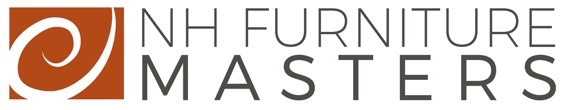 FOR IMMEDIATE RELEASECONTACT: Sullivan Creative, news@sullivancreative.com, (603) 228-0836NH Furniture Masters Showcase Past Chairmen in First Exhibition of 2020
Opening Reception: Friday, January 17, from 5 – 7 pmCONCORD, NH – The Furniture Masters present “Leadership at Work: Works of the NH Furniture Masters’ Chairmen,” the latest exhibition at their Gallery in downtown Concord, NH. As the Furniture Masters celebrate their 25th Anniversary in 2020, they are taking time to reflect and celebrate their growth and accomplishments and honor those who helped them reach this impressive milestone. “Leadership at Work” will be on view through April 13, 2020. The Furniture Masters’ Gallery is located at 49 South Main Street in Concord, NH and is open Monday – Friday from 8:30 am – 5pm. A free, Opening Reception will be held on Friday, January 17 from 5 – 7pm in conjunction with the League of NH Craftsmen and their latest exhibition, “Hidden Treasure.” Over the past 25 years, 10 different Furniture Masters have served as chairman. Each of these Masters acted as a leader for the organization, diligently working to uphold their mission: to preserve and promote the art of fine furniture making. Many of the pieces that are on display in the Gallery are also available for purchase.For more information about the Furniture Masters, and their 25th Anniversary celebrations, visit furnituremasters.org.Participating Masters:David Lamb –  Canterbury, NHTerry Moore – Wilmot, NHHoward Hatch – Portland, MEBill Thomas – Rindge, NHGarrett Hack – Center Thetford, VTTom McLaughlin – Canterbury, NHRichard Oedel – Boston, MAJeffery Cooper – Portsmouth, NHRoger Myers – Stratham, NH About New Hampshire Furniture Masters AssociationThe New Hampshire Furniture Masters Association (NHFMA) was formed by a core group of furniture makers and several Concord-area business men and women. The founders had one goal in mind: to build public awareness of New Hampshire’s fine furniture makers in order to preserve and perpetuate the centuries long tradition fine furniture making. The Furniture Masters continue striving to spread awareness of their craft into the present, working collaboratively and leveraging their potent body of collective knowledge and experience to stimulate one another’s creative output. ###